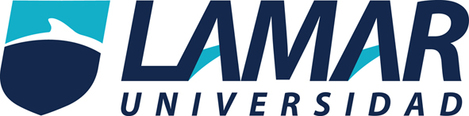                                            Plasencia De La Cruz Andrea Evelyn                                                          Materia:Quimica1                                                            Profesor:Dniel                                                         Grado y Grupo:2-A                                                           Fecha:20/01/17PRODUCTOQUE CONTIENPARAQUE SIRVEDESVENTAJAS DESODORANTE REXONACyclomethicone, Aluminum Zirconium Tetrachlorohydrex Gly, Dimethicone, Paraffin, Cera Microcristallina, Parfum, Silica, Sodium Starch Octenylsuccinate, Hydrolyzed Corn Starch, Maltodextrin, Caprylic/Capric Triglyceride, Gelatin Crosspolymer, Dimethicone Crosspolymer, BHT, Alpha-Isomethyl Ionone, Benzyl Alcohol, Benzyl Salicylate, Butylphenyl Methylpropional, Citronellol, Coumarin, Hexyl Cinnamal, Limonene, Linalool.PARA QUE NO TE HUELA  LA  ACCILA Te reseca un poco JABON NIVEA(triglicéridos con un álcali, que puede ser hidróxido de sodio o de potasio)Nos sirve paras quitarnos la suciedad y las vacterias La piel te que da muy reseca SHAMPOOPANTENEAqua, Sodium Laureth Sulfate, Sodium Lauryl Sulfate, Glycol Distearate,Dimethicone, Cocamidopropyl Betaine, Sodium Citrate, Cocamide Mea, Parfum, Sodium Xylenesulfonate, Citric Acid, Sodium Benzoate, Guar Hydroxypropyltrimonium Chloride, Sodium Chloride, Tetrasodium Edta, Trisodium Ethylenediamine Disuccinate, Hexyl Cinnamal, Panthenol, Panthenyl Ethyl Ether, Hydroxycitronellal, Methylchloroisothiazolinone, MethylisothiazolinoneCabello más brillante y manejable hasta las puntas.Te deja el cabello grasozo 